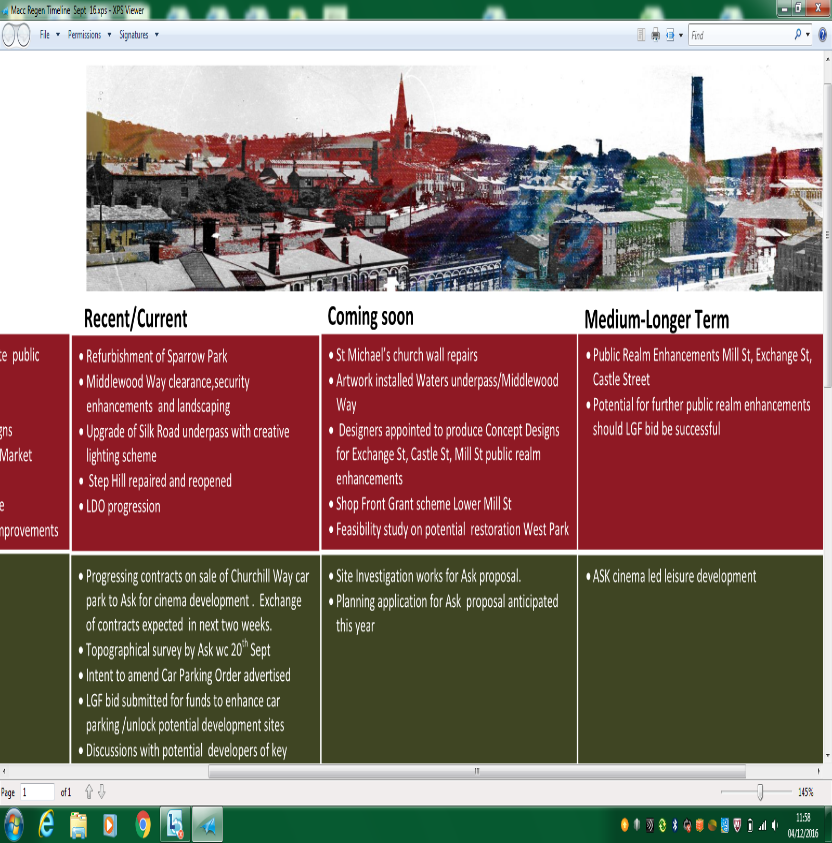 Macclesfield Town Centre Recovery Working GroupMinutes of the meeting to be held at 8.30am 10.30am on 22nd September 2020Present:Apologies Welcome from Co/ChairsCllr Janet Jackson MBE and Matthew Baqueriza-Jackson welcomed the group and thanked them for the input and work completed.Minutes of previous meeting approved and will be published on MTC website.Structure of the Recovery PlanMatthew Baqueriza-Jackson updated on the structure of the plan and will populate sections 1,2 and 3 for the next meeting.Initial ObjectivesUsing the themes in the High Street Task Force Covid 19 Recovery framework resulted in   lengthy discussion from all members about objectives, led by MBJ.Update to the Baseline InformationMTC and CEC provided recent footfall data. MTC will publish on their website and then update week on week.Vacant Properties data is almost complete. Will be complete for the next meetingCollation and analysis of Public realm and keeping the town clean continues.Agreed the business and residents survey would go out, with a return date of end of October.Tasks Moving ForwardTo form initial ObjectivesActions from those objectives Get Business and Resident Surveys out To arrange collation of paper copiesTo update on possible funding Date of next meeting2nd October 2pm -4pm via zoomEmma Anderson Macclesfield MuseumsMatthew Baqueriza-Jackson (Co – Chair)Make it MacclesfieldCllr Liz Brathwaite Cheshire East CouncilJustine​ Gore Peaks and Plains Housing TrustCllr Janet Jackson MBE (Co-Chair)Macclesfield Town Council (Chair)Cllr Fiona Wilson Macclesfield Town CouncilLaura Smith Macclesfield Town CouncilJo Wise Cheshire East CouncilCllr Nick Mannion Michael JonesCheshire East CouncilLocal Retailer